Lord, have mercy (Kyrie)Simon Schmidt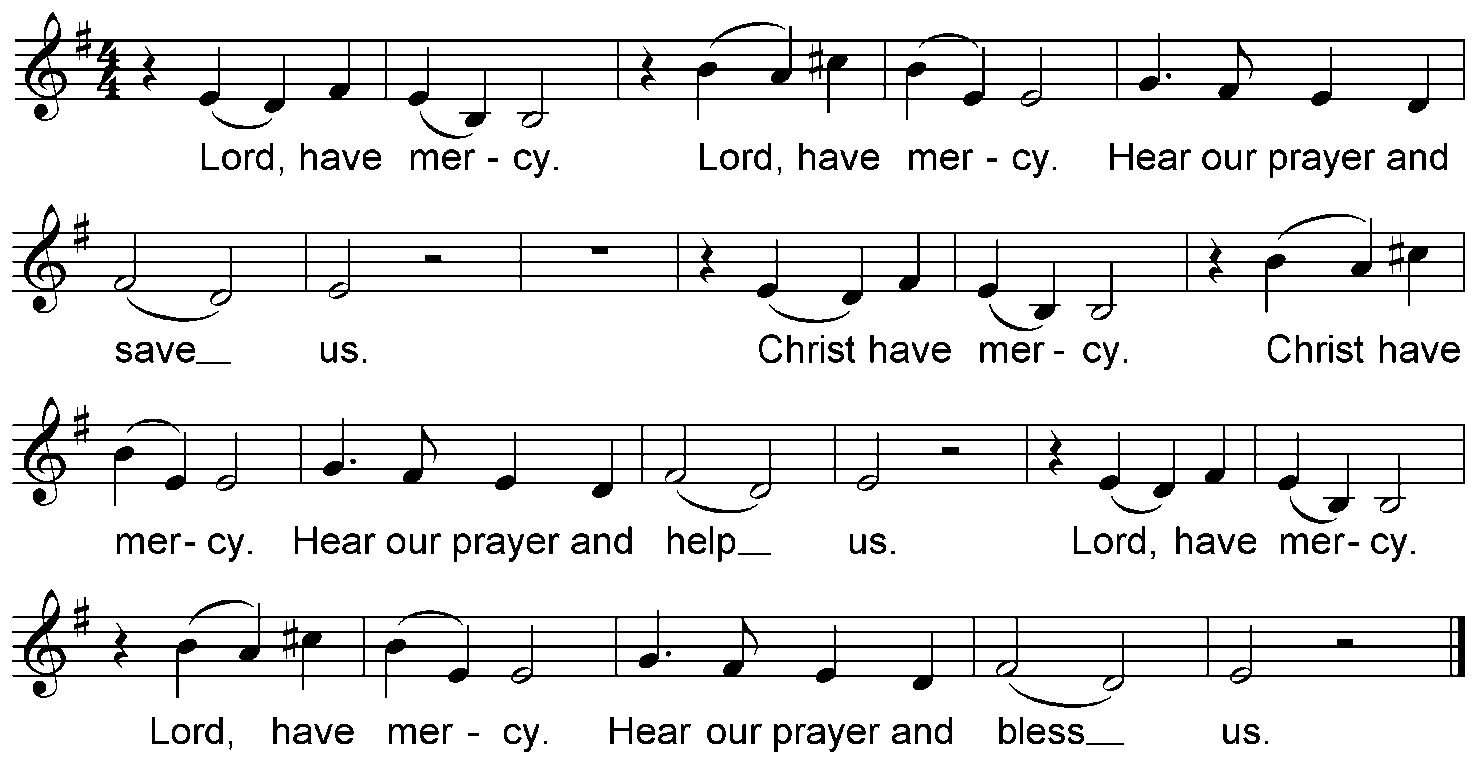 Glory to God (Gloria)Simon Schmidt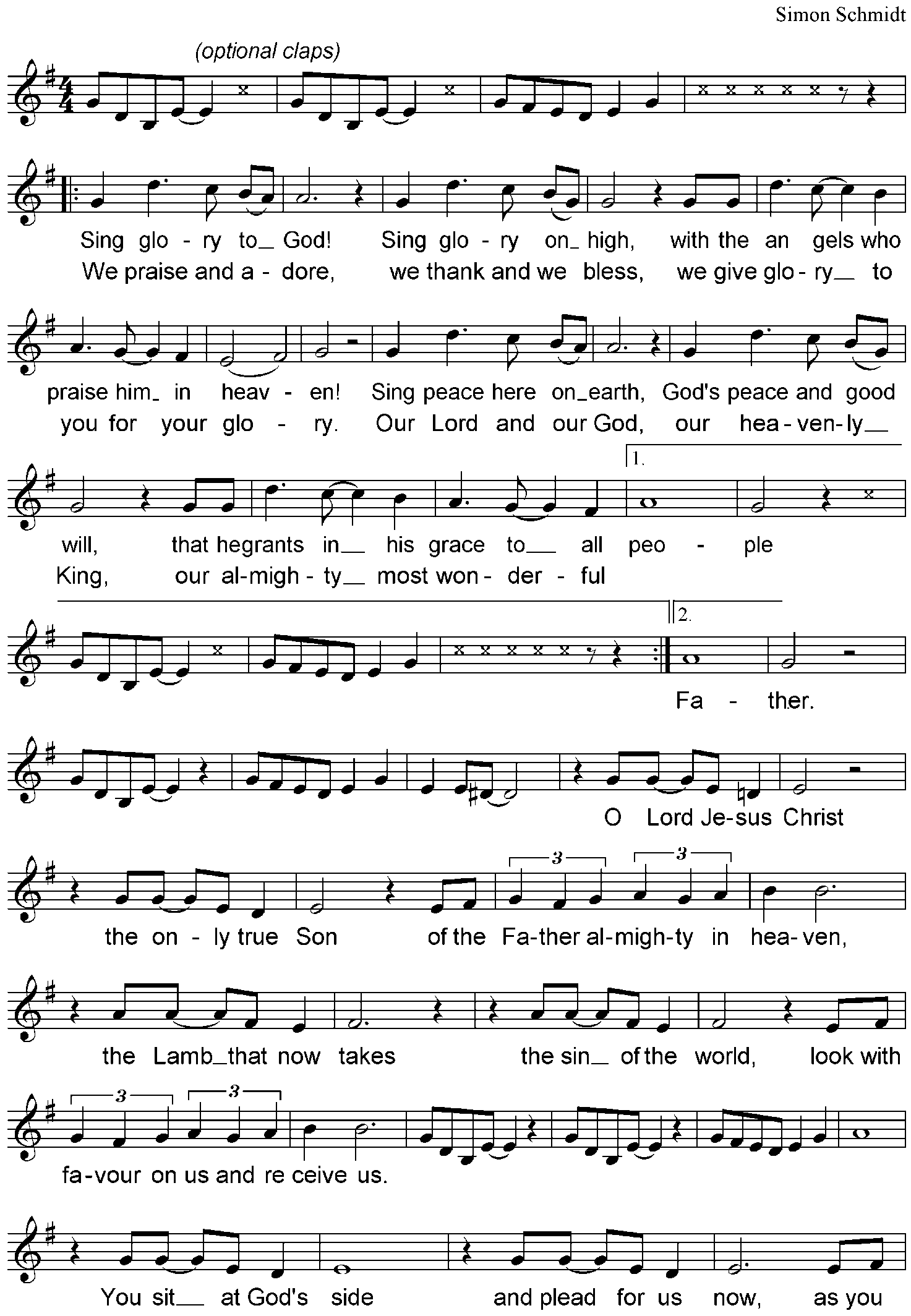 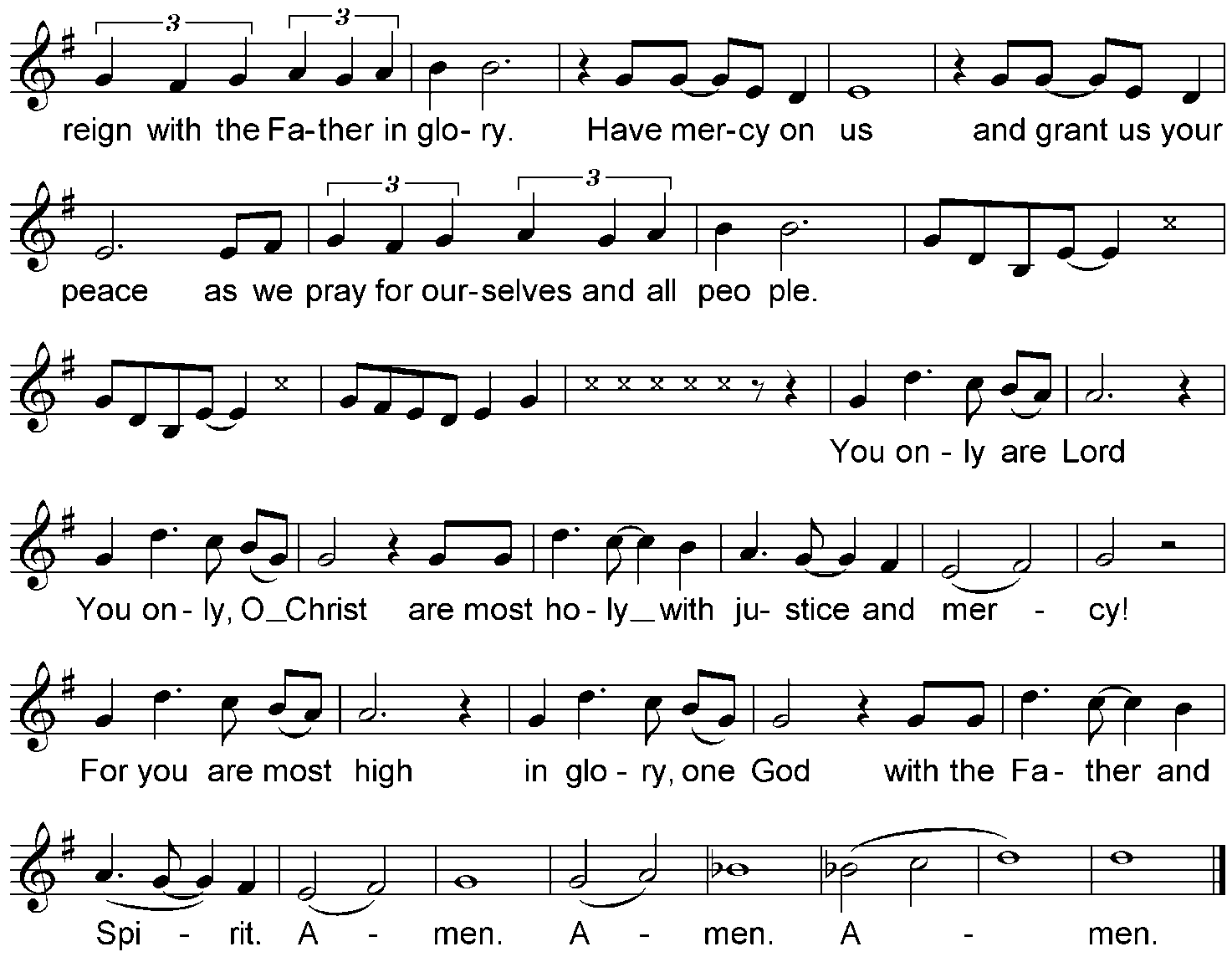 Holy, Holy, Holy (Sanctus)Simon Schmidt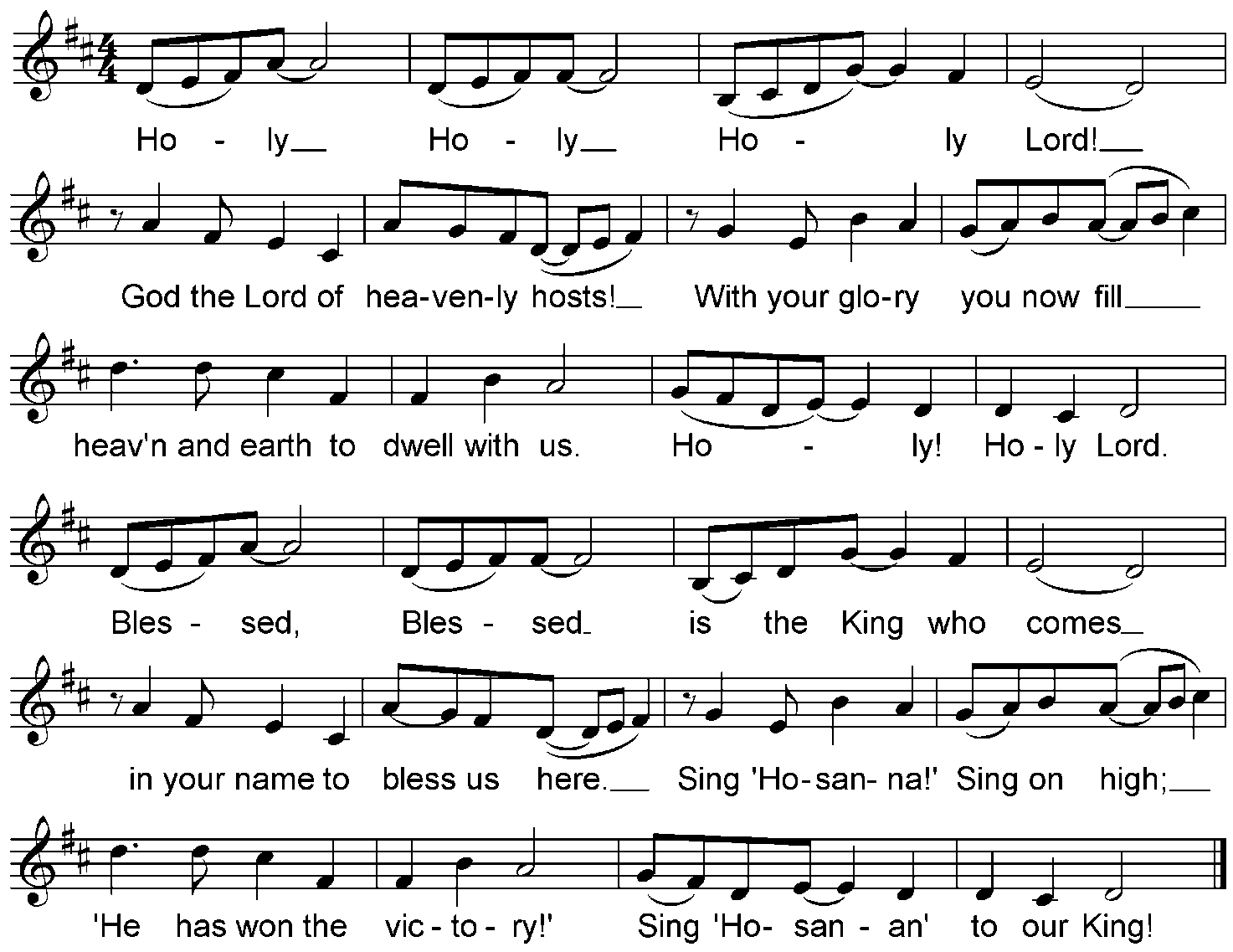 Lamb of God (Agnus Dei)Simon Schmidt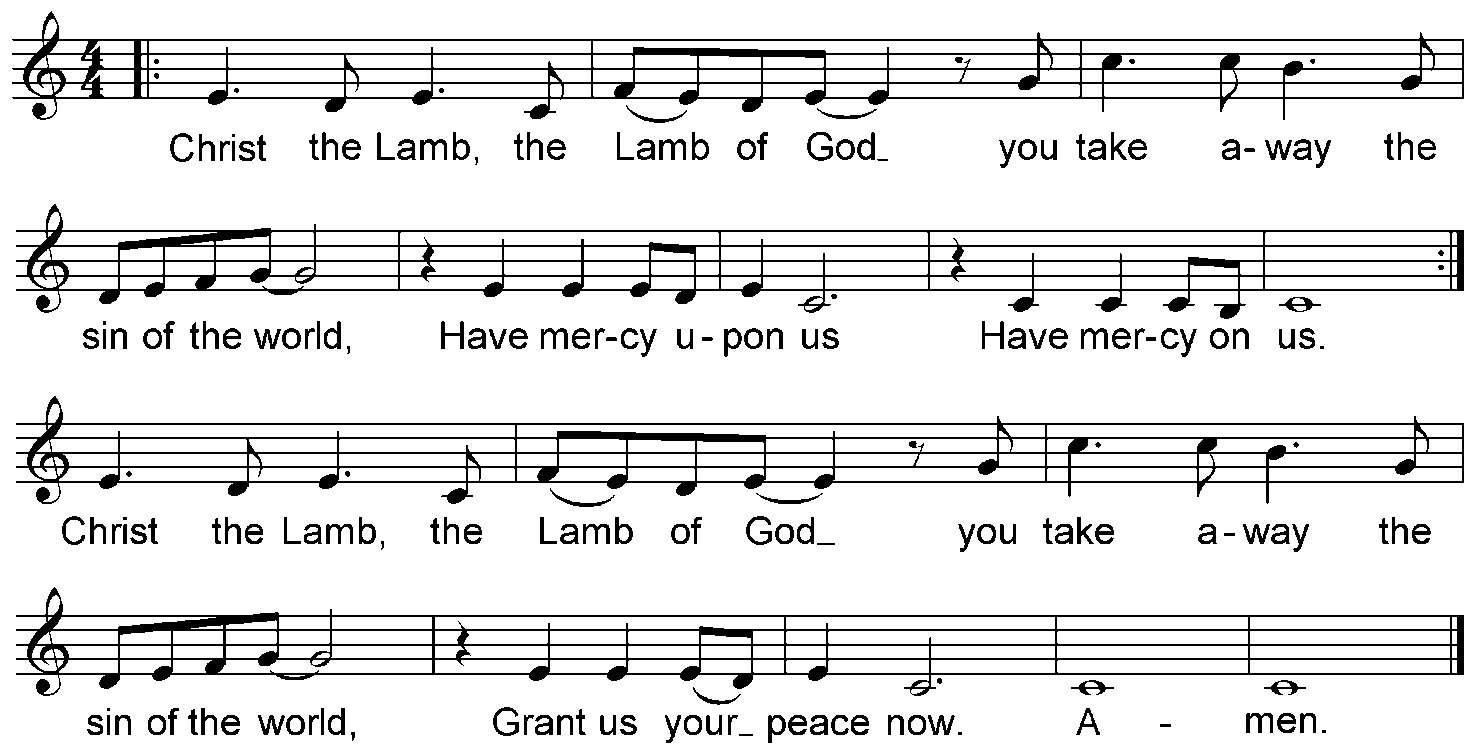 Song of Simeon (Nunc Dimittis)Simon Schmidt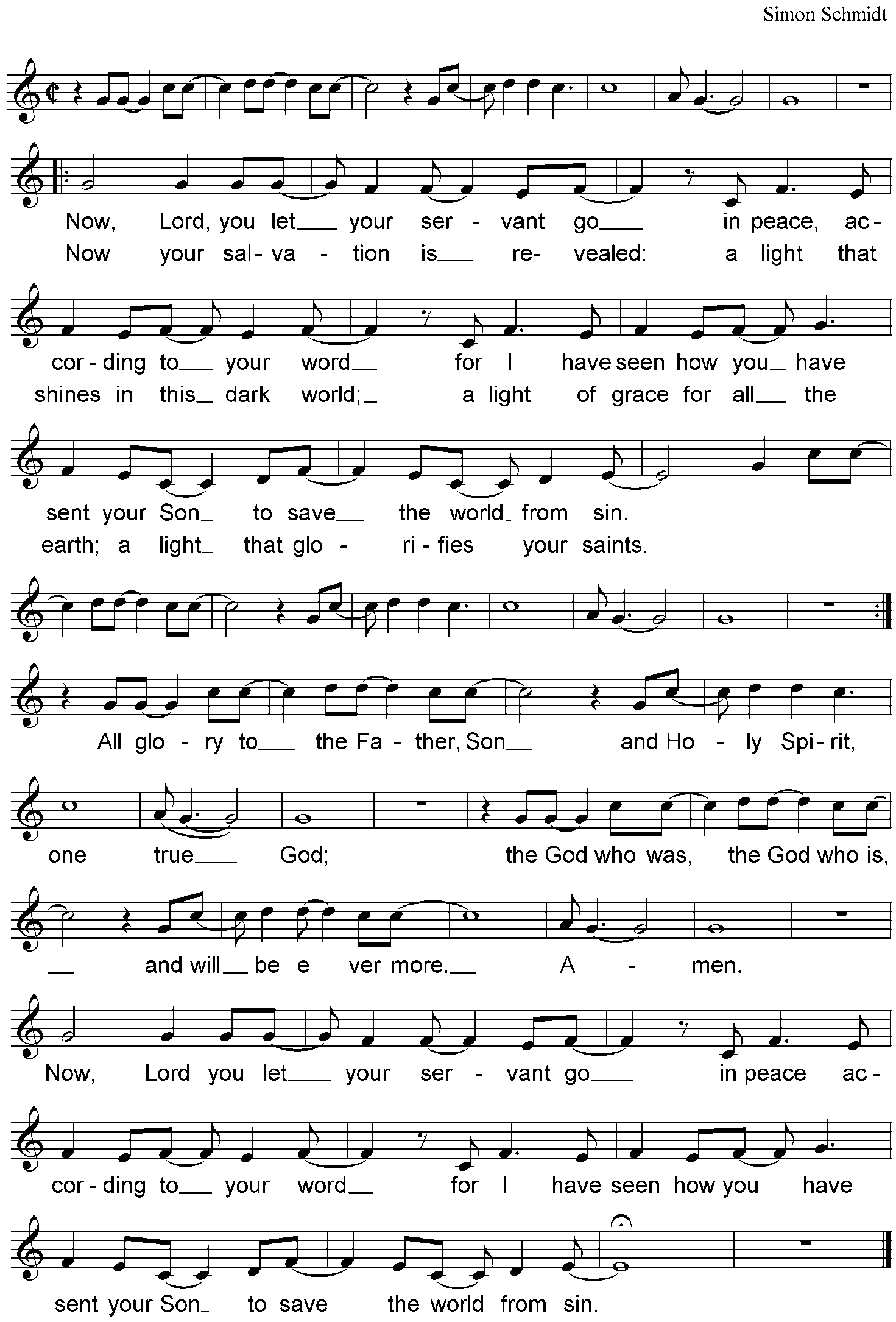 